«بسمه تعالی»با اطلاع می رساند، مدیریت آموزش های آزاد در نظر دارد، طبق روال گذشته، برای فصل تابستان 96، دوره های مدیریت عالی کسب و کارDBA  و دوره های مدیریت ارشد کسب و کار MBA   و هم چنین، دوره های مختلف و متنوع مهارت افزایی را برگزاری کند. لذا، از متقاضیان محترم درخواست می شود، جهت کسب اطلاعات بیشتر و ثبت نام در دوره های مزبور با شماره های زیر تماس حاصل نمایند. تلفن مستقیم: 88880993-021تلفنخانه: 15-88770011  داخلی 306آدرس: توانیر- میدان شهید عباس پور- خ نظامی گنجوی- پردیس تحصیلات تکمیلی خودگردان- مدیریت آموزش های آزاد- طبقۀ سومآدرس سایت مدیریت آموزش های آزاد: Training.atu.ac.irآدرس کانال تلگرام: @freepemقابل ذکر است، حضور در یکی از دوره های مهارت افزایی برای دانشجویان دانشگاه علامه طباطبائی رایگان است. هم چنین، تخفیف دوره ها از 20/ 0درصد  تا 40/0 درصد، منحصراً، برای دانشجویان دانشگاه علامه طباطبائی می باشد. نکته: آغاز دوره ها از 15 تیرماه می باشد.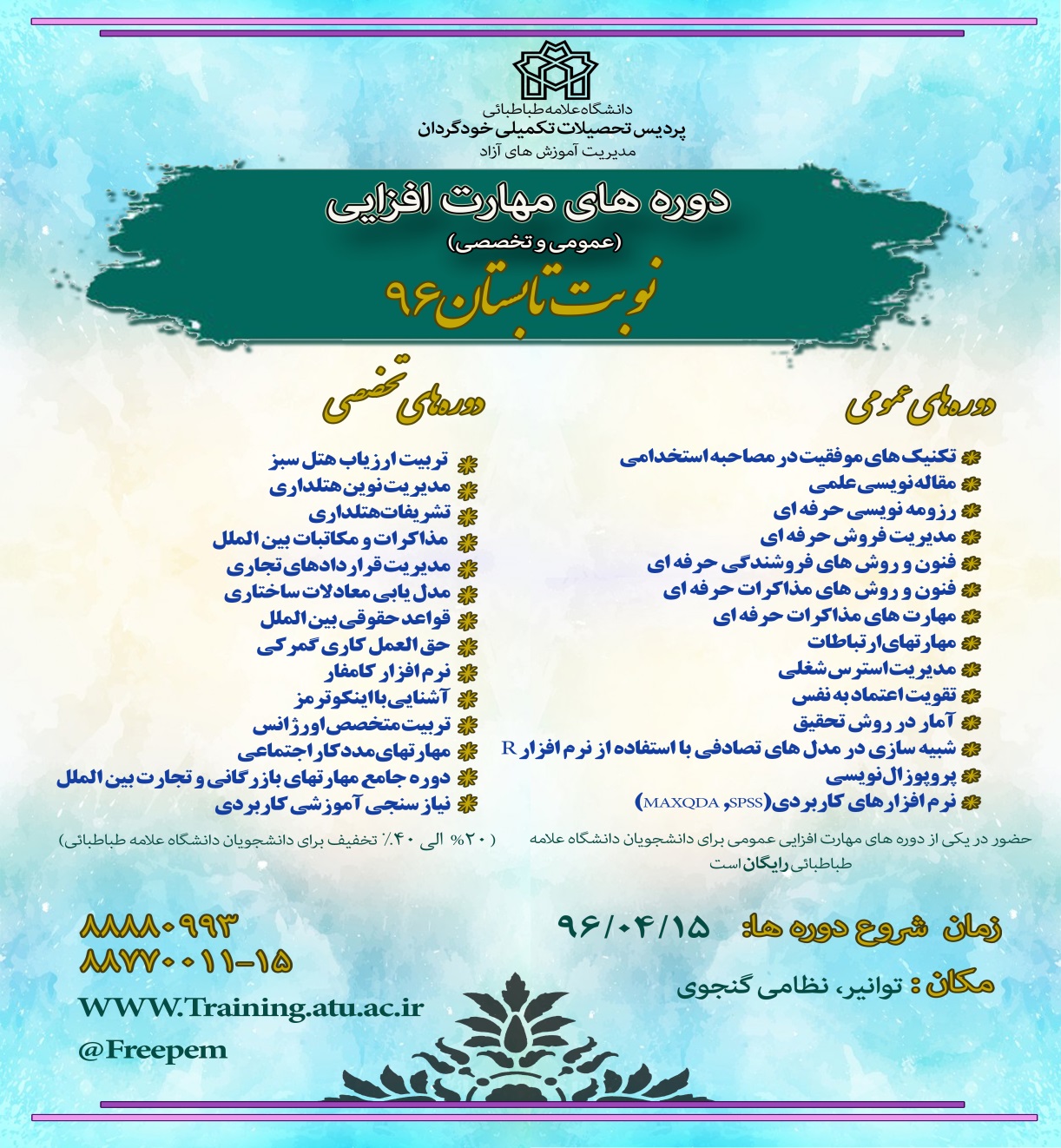 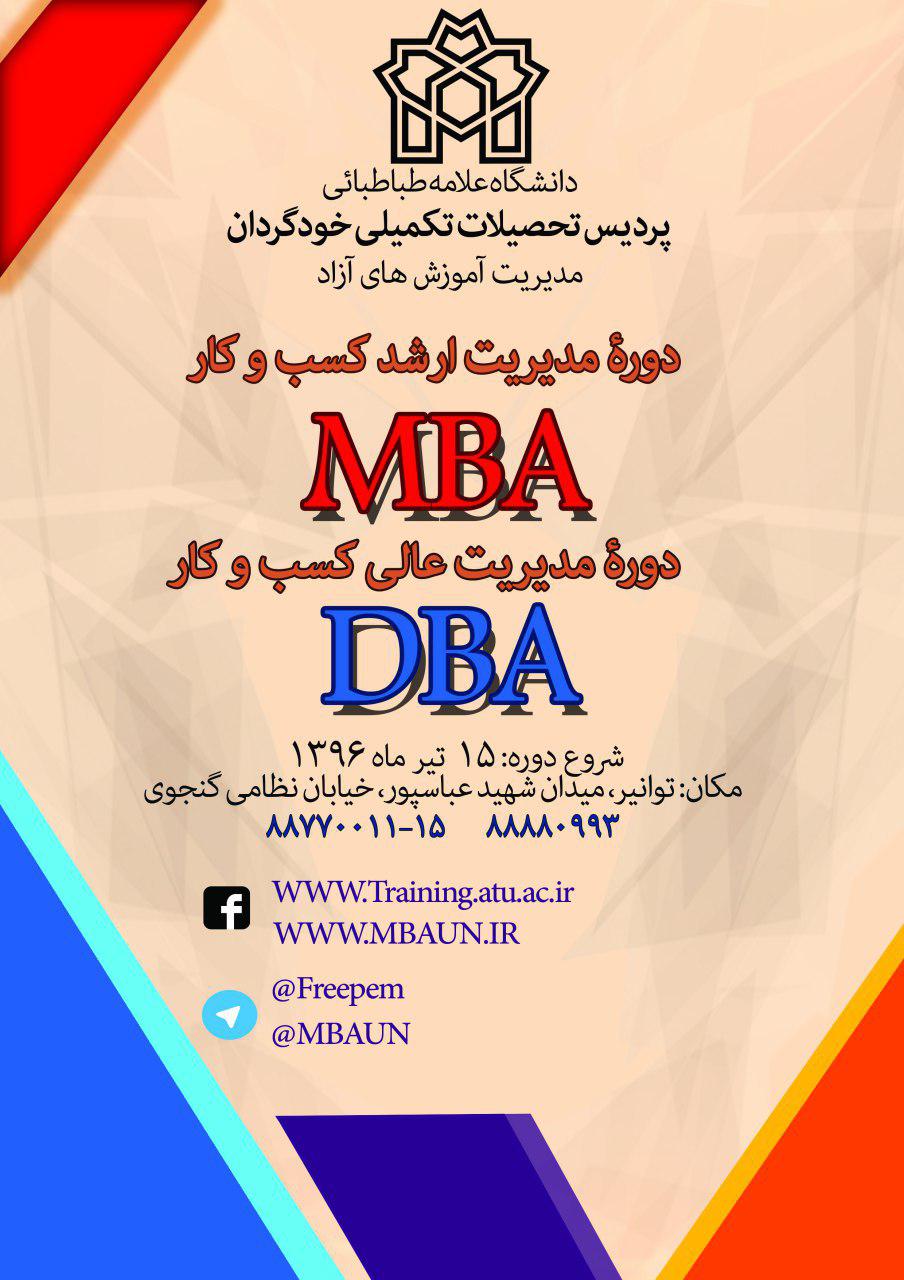 